학부별졸업요건 - 2000년도 신입생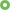 인문과학부 졸업요건경법학부 졸업요건자연과학부 졸업요건보건/환경/의학공학부 졸업요건임상병리,물리치료,작업치료학과 졸업요건